المملكة العربية السعودية 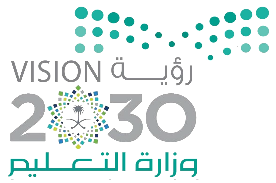 وزارة التعليم إدارة التعليم بـ ...................مدرسة ...................المرحلة الثانوية - مساراتأسئلة اختبار نهاية الفصل الدراسي الأول ( الدور الأول) العام الدراسي 1445 هـأسم الطالبـ/ـة :   ...............................................................                                         الشعبة : ..........................                  رقم الجلوس : ......................................................     الدرجة النهائية رقماً:                                                                                          الختم                                                                 الدرجة النهائية كتابة : .........................................معلمـ / ـة  المادة.....................................................................مدير/ة المدرسة....................................................................السؤال الأول : أكمل الفراغات التالية                   10 فقرات             الدرجة : .....................السؤال الثاني : أختر الإجابة الصحيحة فيما يلي ( إجابة واحد فقط )    10 فقرات            الدرجة : .............السؤال الثالث : ضع علامة ض   أمام العبارة الصحيحة و ضض  أمام العبارة الخاطئة   10 فقرات    الدرجة : .........السؤال الرابع : أجب عما يلي                       3 فقرات                                          الدرجة : ..................A ) أكمل جدول الصواب التالي :   B )  من الشكل التالي صنف أزواج الزوايا المعطاة لك كن حيث كونها ( متبادلة داخليا – متبادلة خارجيا – متناظرة – متحالفة )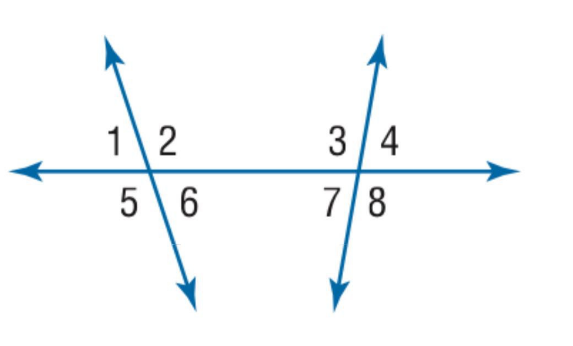 1)   الزاويتان  ......................2)   الزاويتان   ......................3)  الزاويتان   ......................     C ) من الشكل المقابل اذا علمت ان            فأوجد قياس الزوايا التالية مع ذكر المسلمة أو النظرية التي استعملتها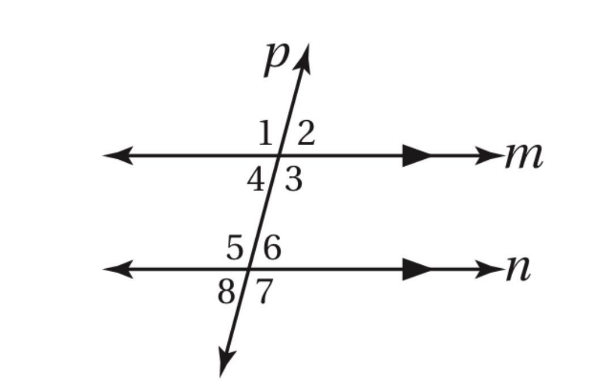 1  )        = ....................2  )        = ....................3  )         = ....................انتهت الأسئلة مع كل الامنيات بالتوفيق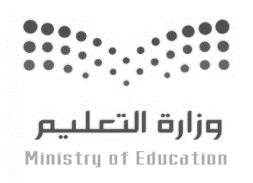 (استعين بالله وتوكل عليه فبسم الله)انتهت الأسئلة ,,,بالتوفيق والنجاح ,,,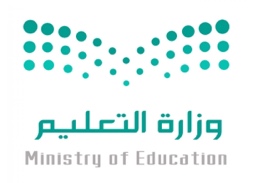 (ابنتي الحبيبة استعيني بالله وتوكلي عليه فبسم الله)السؤال الأول:        A) ضع علامة (  ) أمام العبارة الصحيحة وعلامة (×) أمام العبارة الخاطئة فيما يلي:B)  انقل الرقم المناسب من العمود (A) بما يناسبه من العمود (B) فيما يلي: يتبع  السؤال الثاني:        A)  أختر الإجابة الصحيحة فيما يلي: 1)  بناء على العبارة التالية  : ( ناتج ضرب عددين فرديين )  فإن التخمين الصحيح هو:   2)المثال المضاد الذي بينّ أن العبارة:  ( إذا كان n  عددا  حقيقيا  ، فإن n– يكون سالبا ) خاطئة هو  : 3) إذا كانت العبارتان الشرطيتان  𝒑 → 𝒒 , 𝒒 → 𝒓 صحيحتين فإنه تبعاً  لقانون القياس المنطقي أي العبارات الاتية4) إذا تقاطع مستويان فإنهما يتقاطعان في أي مما يلي   ؟  5) الحد التالي في المتتابعة التالية: ..… , 10- , 2- , 5 , 11 , 16 , 20        6) يمثل شكل فن المجاور عدد طلاب الصف الأول الثانوي 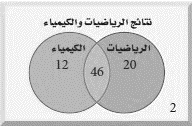  الذين نجحوا والذين لم ينجحوا في اختباري الرياضيات أو الكيمياء.   ما عدد الطلاب الذين نجحوا في الرياضيات أو في الكيمياء ؟             7) في العبارة الشرطية التالية: )إذا كان لمضلع ستة أضلاع ، فإنه سداسي( . فإن الفرض هو:   8)  معادلة المستقيم الذي ميله 5- والمقطع الصادي 3 هي: 9) الخاصية a=a تسمى خاصية10) إذا كان 2x-8=10  فإن قيمة x تساوييتبع  السؤال الثالث:   في العبارة التالية اوجد الفرض – النتيجة – المعاكس الإيجابي :(إذا كانت x+1=2 فإن x=1 ) ؟الفرض : النتيجة :المعاكس الإيجابي : B) إذا كانت 4,3 متقابلتان بالرأس وكانت m3=6x+2 ,m4=8x-14 فأوجد m3 ؟C)أوجد معادلة المستقيم الذي يمر بالنقطة (1,7) والعمودي على المستقيم  بصيغة الميل والمقطع ؟D) 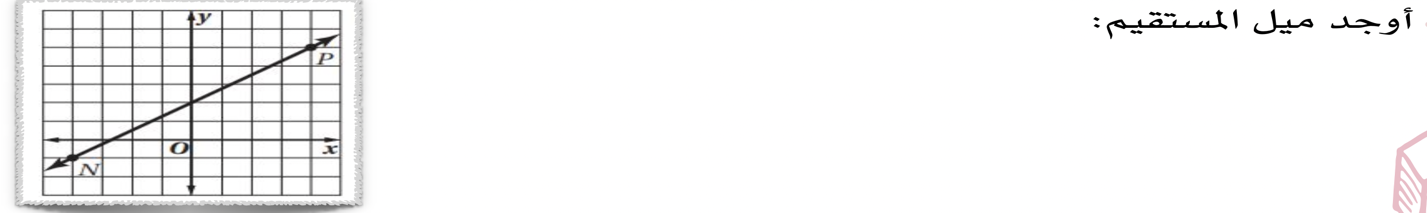 E) اوجد قياس كل من الزوايا المرقمة مع ذكر النظرية التي تبرر حلك.. 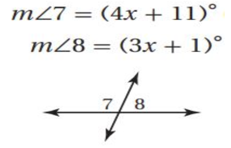 يتبع السؤال الرابع:        A)  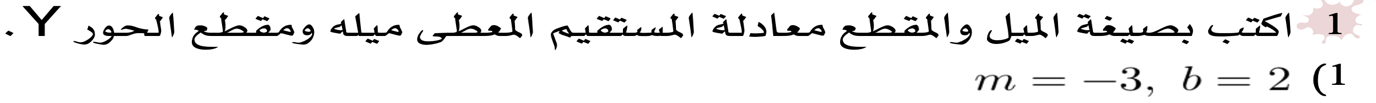 B)اكمل الجدول التالي: 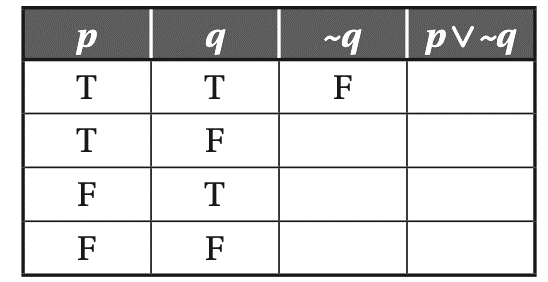 C)                                                                                            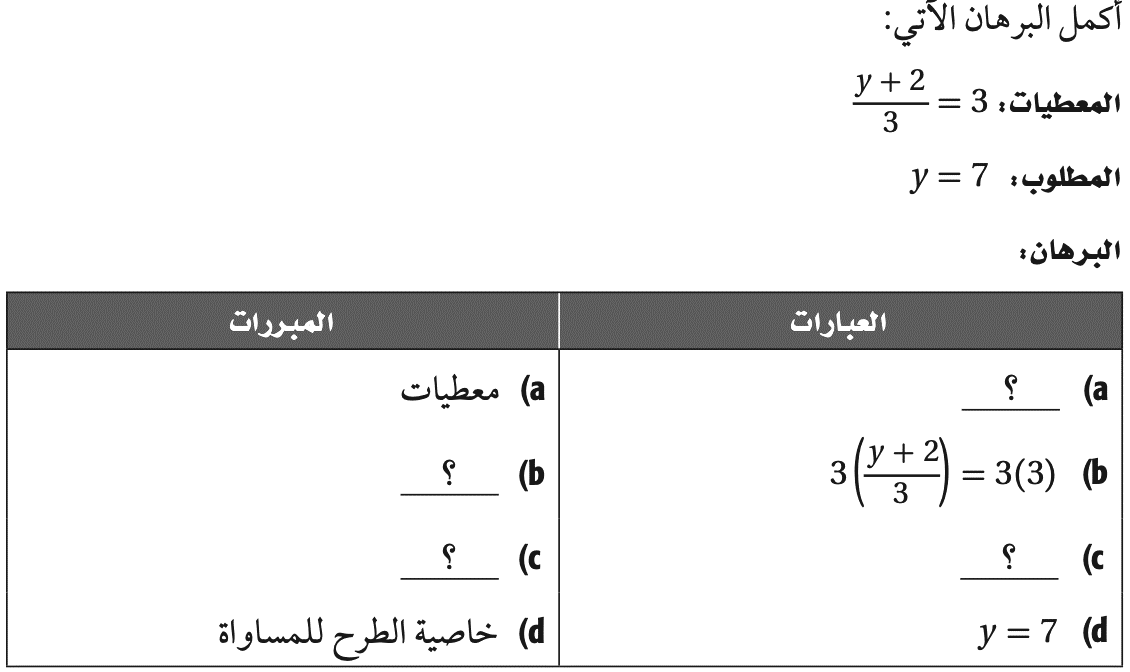 انتهت الأسئلة ,,, 		  بالتوفيق والنجاح ,,,    		    السؤالالدرجة رقماًالمصححـ/ـةالتوقيعالمراجعـ / ـةالتوقيعالمدققـ / ــــةالتوقيعالأولالثانيالثالثالرابعالمجموع1المستقيمان المتعامدان يكونان زوايا متجاورة .........................2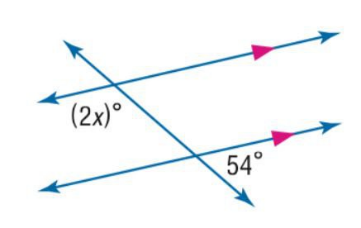 قيمة x   هي ...............................3ميل المستقيم الأفقي =  .................................4الحد التالي في المتتابعة 3,6,9,12, ………………….  5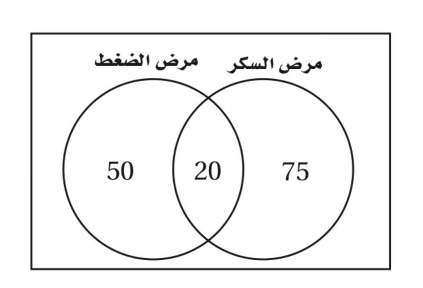 الشكل المجاور يبين عدد الأشخاص الذين حضروا الندوتين التوعويتين ( مرض السكر ) و ( مرض الضغط )عدد الأشخاص الذين حضروا ندوة مرض الضغط فقط ........6معادلة المستقيم المعطى له  و   بصيغة الميل و مقطع  هي .........................7هما مستقيمان لا يتقاطعان ابدا و يقعان في المستوى نفسه ......................................8تسمى العبارة المركبة الناتجة عن ربط عبارتين أول اكثر باستعمال ( و ) عبارة ......................9حاصل ضرب ميلي مستقيمان متعامدان غير رأسيين يساوي ..............................................10في العبارة ( يوم غد هو السبت إذا كان اليوم هو الجمعة )  الفرض هو ................................ و النتيجة .................................1مجموع قياس الزاويتان المتكاملتانمجموع قياس الزاويتان المتكاملتانمجموع قياس الزاويتان المتكاملتانمجموع قياس الزاويتان المتكاملتانمجموع قياس الزاويتان المتكاملتانمجموع قياس الزاويتان المتكاملتانمجموع قياس الزاويتان المتكاملتانABCD2من الشكل الذي أمامك حدد ما يلي : مستوى يوازي CBG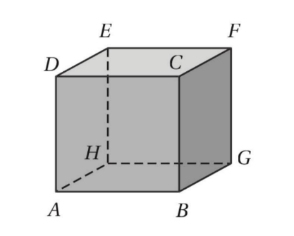 من الشكل الذي أمامك حدد ما يلي : مستوى يوازي CBGمن الشكل الذي أمامك حدد ما يلي : مستوى يوازي CBGمن الشكل الذي أمامك حدد ما يلي : مستوى يوازي CBGمن الشكل الذي أمامك حدد ما يلي : مستوى يوازي CBGمن الشكل الذي أمامك حدد ما يلي : مستوى يوازي CBGمن الشكل الذي أمامك حدد ما يلي : مستوى يوازي CBGACBABEHGCDCFDDAH3اذا كانت p  صائبة , q  خاطئة . فأي مما يلي تكون عبارة صائبة اذا كانت p  صائبة , q  خاطئة . فأي مما يلي تكون عبارة صائبة اذا كانت p  صائبة , q  خاطئة . فأي مما يلي تكون عبارة صائبة اذا كانت p  صائبة , q  خاطئة . فأي مما يلي تكون عبارة صائبة اذا كانت p  صائبة , q  خاطئة . فأي مما يلي تكون عبارة صائبة اذا كانت p  صائبة , q  خاطئة . فأي مما يلي تكون عبارة صائبة اذا كانت p  صائبة , q  خاطئة . فأي مما يلي تكون عبارة صائبة ABCD4الخاصية التي تبرر العبارة (  )الخاصية التي تبرر العبارة (  )الخاصية التي تبرر العبارة (  )الخاصية التي تبرر العبارة (  )الخاصية التي تبرر العبارة (  )الخاصية التي تبرر العبارة (  )الخاصية التي تبرر العبارة (  )Aالانعكاس للمساواةBالتماثل للمساواةCالتعدي للمساواةDالتوزيع للمساواة5اذاكان  لديك مستقيمان      و كان  ميل المستقيم   يساوي 5  فإن ميل المستقيم  يساوياذاكان  لديك مستقيمان      و كان  ميل المستقيم   يساوي 5  فإن ميل المستقيم  يساوياذاكان  لديك مستقيمان      و كان  ميل المستقيم   يساوي 5  فإن ميل المستقيم  يساوياذاكان  لديك مستقيمان      و كان  ميل المستقيم   يساوي 5  فإن ميل المستقيم  يساوياذاكان  لديك مستقيمان      و كان  ميل المستقيم   يساوي 5  فإن ميل المستقيم  يساوياذاكان  لديك مستقيمان      و كان  ميل المستقيم   يساوي 5  فإن ميل المستقيم  يساوياذاكان  لديك مستقيمان      و كان  ميل المستقيم   يساوي 5  فإن ميل المستقيم  يساويABC-5D56أي المعادلات الأتية تمثل مستقيما يعامد المستقيم الذي معادلته أي المعادلات الأتية تمثل مستقيما يعامد المستقيم الذي معادلته أي المعادلات الأتية تمثل مستقيما يعامد المستقيم الذي معادلته أي المعادلات الأتية تمثل مستقيما يعامد المستقيم الذي معادلته أي المعادلات الأتية تمثل مستقيما يعامد المستقيم الذي معادلته أي المعادلات الأتية تمثل مستقيما يعامد المستقيم الذي معادلته أي المعادلات الأتية تمثل مستقيما يعامد المستقيم الذي معادلته ABCD7معادلة المستقيم بصيغة الميل و نقطة اذا كان  ونقطة عليه معادلة المستقيم بصيغة الميل و نقطة اذا كان  ونقطة عليه معادلة المستقيم بصيغة الميل و نقطة اذا كان  ونقطة عليه معادلة المستقيم بصيغة الميل و نقطة اذا كان  ونقطة عليه معادلة المستقيم بصيغة الميل و نقطة اذا كان  ونقطة عليه معادلة المستقيم بصيغة الميل و نقطة اذا كان  ونقطة عليه معادلة المستقيم بصيغة الميل و نقطة اذا كان  ونقطة عليه ABCD8إذا كانت العبارة الشرطية p → q صائبة والفرض p صائبا فإن q تكون صائبة أيضاً .إذا كانت العبارة الشرطية p → q صائبة والفرض p صائبا فإن q تكون صائبة أيضاً .إذا كانت العبارة الشرطية p → q صائبة والفرض p صائبا فإن q تكون صائبة أيضاً .إذا كانت العبارة الشرطية p → q صائبة والفرض p صائبا فإن q تكون صائبة أيضاً .إذا كانت العبارة الشرطية p → q صائبة والفرض p صائبا فإن q تكون صائبة أيضاً .إذا كانت العبارة الشرطية p → q صائبة والفرض p صائبا فإن q تكون صائبة أيضاً .إذا كانت العبارة الشرطية p → q صائبة والفرض p صائبا فإن q تكون صائبة أيضاً .Aقانون الفصل المنطقيBقانون الوصل المنطقيCقانون القياس المنطقيDقانون الأستقراء المنطقي9المستقيمان       المستقيمان       المستقيمان       المستقيمان       المستقيمان       المستقيمان       المستقيمان       AمتوازيانBمتعامدانCغير ذلكDمتطابقان10إذا تقاطع مستويان فإنهما يتقاطعان في :إذا تقاطع مستويان فإنهما يتقاطعان في :إذا تقاطع مستويان فإنهما يتقاطعان في :إذا تقاطع مستويان فإنهما يتقاطعان في :إذا تقاطع مستويان فإنهما يتقاطعان في :إذا تقاطع مستويان فإنهما يتقاطعان في :إذا تقاطع مستويان فإنهما يتقاطعان في :Aنقطة واحدة فقط .Bنقطتين .Cثلاث نقاط .Dمستقيم واحد .العبارةالعبارةالعلامة1البعد بين مستقيمين متوازيين هو البعد بين أحد المستقيمين و أي نقطة على المستقيم الأخر 2ناتج جمع عددين زوجيين عدد فردي3العبارة هي جملة خبرية لها حالة واحدة فقط هو ان تكون صائبة4اذا كانت زاويتان متناظرتان متطابقتين فإن المستقيمين متعامدان 5البعد بين المستقيمان المتوازيان    يساوي 9 وحدات 6لاحظ خالد أن جاره يسقي أشجار حديقته كل يوم جمعة. و اليوم هو جمعة , فاستنتج أن جاره سوف يسقي أشجار حديقته اليوم. النتيجة قائمة على التبرير الاستنتاجي 7العبارة التي تقبل على أنها صحيحة  بدون برهان تسمى مسلمة8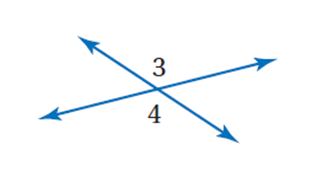 من الشكل المقابل  قياس  إذا كانت                                  9العبارة الشرطية و معكوسها متكافئان منطقياً 10أي نقطتين يمر بهما مستقيم واحد فقطTTFTTFFFاسم الطالبنموذج-3نموذج-3نموذج-3رقم الجلوسالشعبةالسؤالالدرجةالدرجةالمصححالمراجعالسؤالرقماكتابةالمصححالمراجعس١س٢س٣س٤المجموعالسؤال الأول / اختار الإجابة الصحيحة من الخيارات التاليةالسؤال الأول / اختار الإجابة الصحيحة من الخيارات التاليةالسؤال الأول / اختار الإجابة الصحيحة من الخيارات التاليةالسؤال الأول / اختار الإجابة الصحيحة من الخيارات التاليةالسؤال الأول / اختار الإجابة الصحيحة من الخيارات التاليةالسؤال الأول / اختار الإجابة الصحيحة من الخيارات التاليةالسؤال الأول / اختار الإجابة الصحيحة من الخيارات التاليةالسؤال الأول / اختار الإجابة الصحيحة من الخيارات التاليةالسؤال الأول / اختار الإجابة الصحيحة من الخيارات التالية١٤ درجة١الحد التالي في المتوالية 3,6,9,12,15,……الحد التالي في المتوالية 3,6,9,12,15,……الحد التالي في المتوالية 3,6,9,12,15,……الحد التالي في المتوالية 3,6,9,12,15,……الحد التالي في المتوالية 3,6,9,12,15,……الحد التالي في المتوالية 3,6,9,12,15,……الحد التالي في المتوالية 3,6,9,12,15,……الحد التالي في المتوالية 3,6,9,12,15,……الحد التالي في المتوالية 3,6,9,12,15,……١a18b32c23d3030٢من خلال الرسم المقابل الزاويتين  و  هما من خلال الرسم المقابل الزاويتين  و  هما من خلال الرسم المقابل الزاويتين  و  هما من خلال الرسم المقابل الزاويتين  و  هما من خلال الرسم المقابل الزاويتين  و  هما من خلال الرسم المقابل الزاويتين  و  هما من خلال الرسم المقابل الزاويتين  و  هما من خلال الرسم المقابل الزاويتين  و  هما من خلال الرسم المقابل الزاويتين  و  هما ٢aمتبادلتان داخلياbمتبادلتان خارجياcمتناظرتانdمتحالفتانمتحالفتان٣من خلال الرسم المقابل الزاويتين  و  هما من خلال الرسم المقابل الزاويتين  و  هما من خلال الرسم المقابل الزاويتين  و  هما من خلال الرسم المقابل الزاويتين  و  هما من خلال الرسم المقابل الزاويتين  و  هما من خلال الرسم المقابل الزاويتين  و  هما من خلال الرسم المقابل الزاويتين  و  هما من خلال الرسم المقابل الزاويتين  و  هما من خلال الرسم المقابل الزاويتين  و  هما ٣aمتحالفتانbمتبادلتين خارجياcمتناظرتانdمتبادلتان داخليامتبادلتان داخليا٤من خلال الرسم المقابل الزاويتين  و  هما من خلال الرسم المقابل الزاويتين  و  هما من خلال الرسم المقابل الزاويتين  و  هما من خلال الرسم المقابل الزاويتين  و  هما من خلال الرسم المقابل الزاويتين  و  هما من خلال الرسم المقابل الزاويتين  و  هما من خلال الرسم المقابل الزاويتين  و  هما من خلال الرسم المقابل الزاويتين  و  هما من خلال الرسم المقابل الزاويتين  و  هما ٤aمتناظرتان bمتبادلتان خارجياcمتحالفتانdمتبادلتان داخليامتبادلتان داخليا٥من خلال الرسم المقابل الزاويتين  و  هما 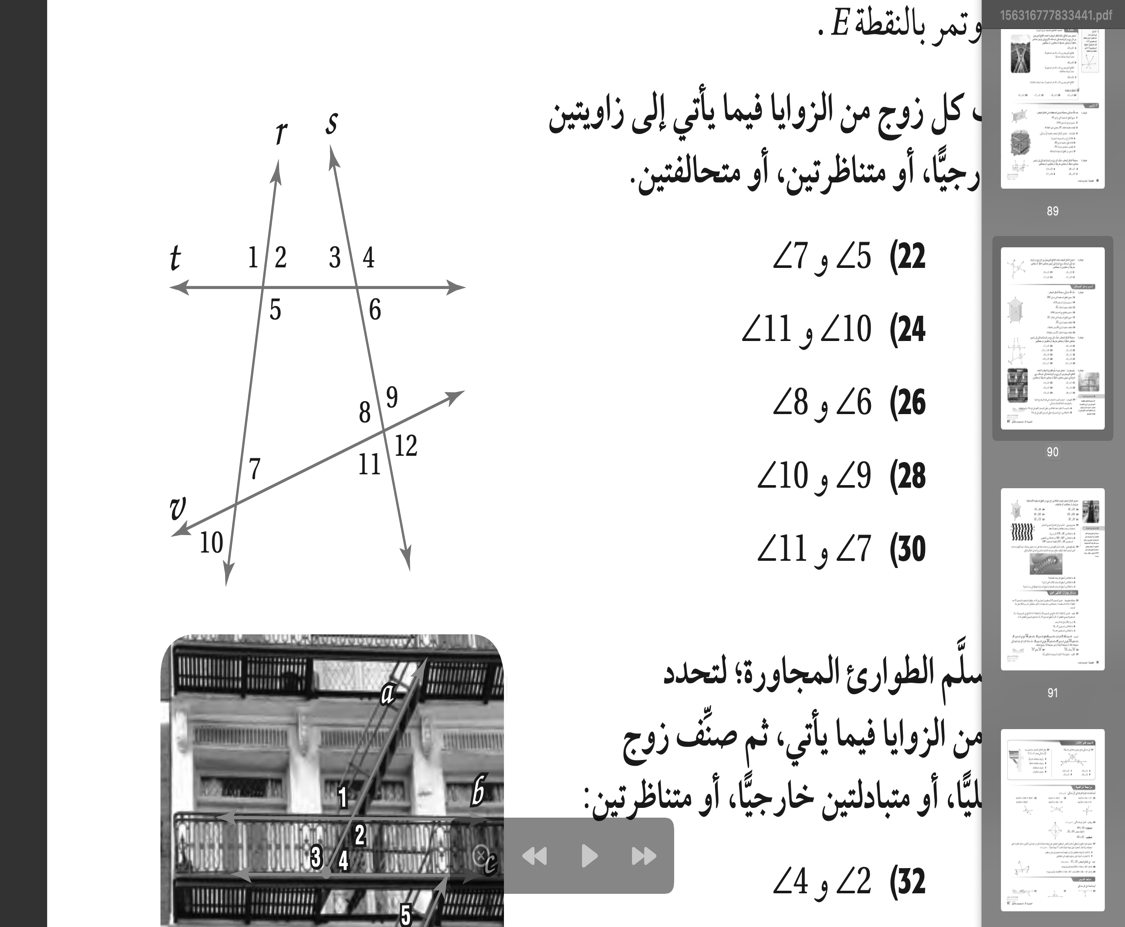 من خلال الرسم المقابل الزاويتين  و  هما من خلال الرسم المقابل الزاويتين  و  هما من خلال الرسم المقابل الزاويتين  و  هما من خلال الرسم المقابل الزاويتين  و  هما من خلال الرسم المقابل الزاويتين  و  هما من خلال الرسم المقابل الزاويتين  و  هما من خلال الرسم المقابل الزاويتين  و  هما من خلال الرسم المقابل الزاويتين  و  هما ٥aمتبادلتان خارجياbمتبادلتان داخلياcمتحالفتانdمتناظرتانمتناظرتان٦ناتج جمع عددين زوجيين هو عدد ناتج جمع عددين زوجيين هو عدد ناتج جمع عددين زوجيين هو عدد ناتج جمع عددين زوجيين هو عدد ناتج جمع عددين زوجيين هو عدد ناتج جمع عددين زوجيين هو عدد ناتج جمع عددين زوجيين هو عدد ناتج جمع عددين زوجيين هو عدد ناتج جمع عددين زوجيين هو عدد ٦aفردي bزوجيcغير ذلكdلا زوجي ولا فرديلا زوجي ولا فردي٧من الشكل المقابل إذا كان    فإن    تساوي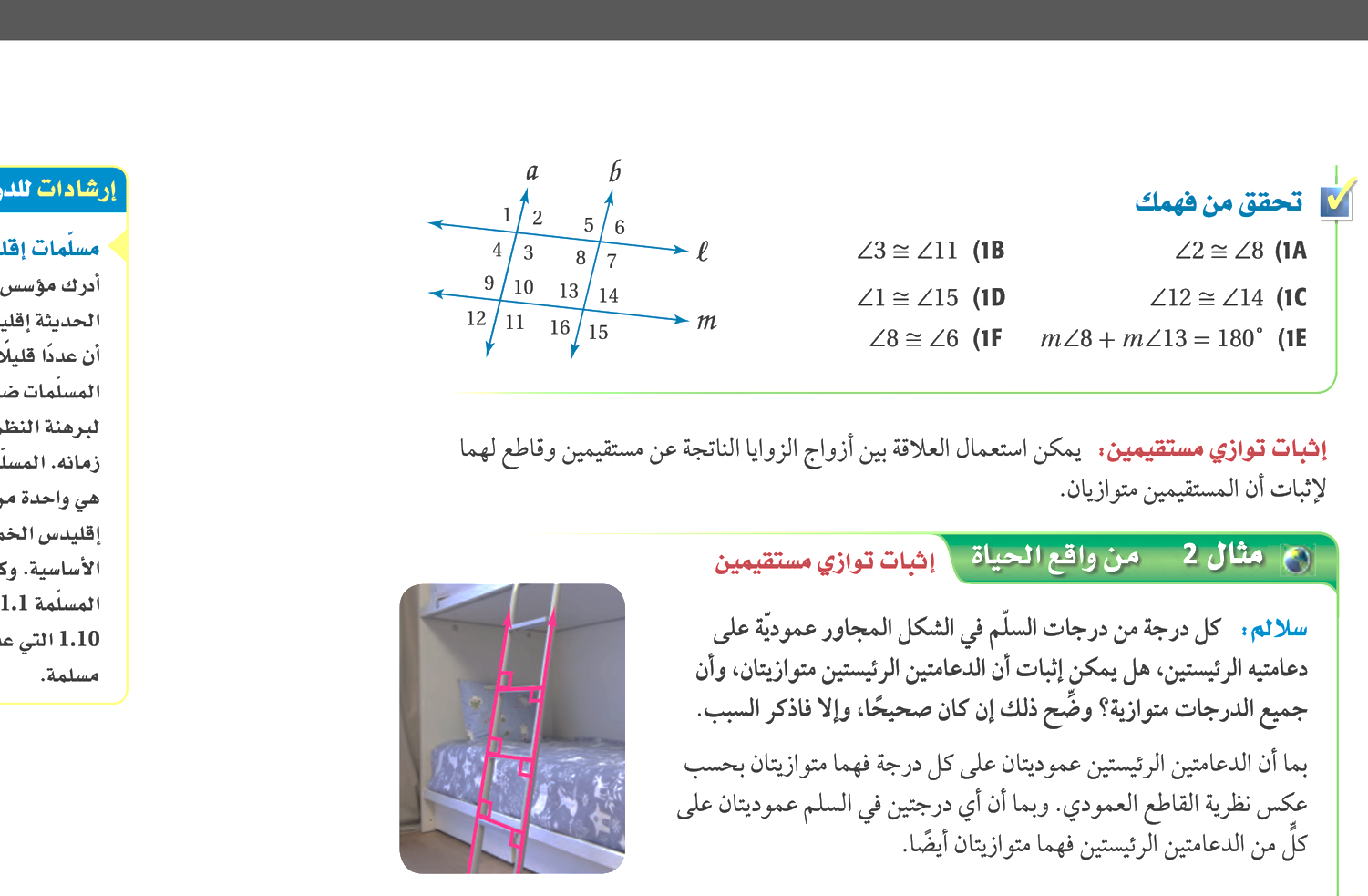 من الشكل المقابل إذا كان    فإن    تساويمن الشكل المقابل إذا كان    فإن    تساويمن الشكل المقابل إذا كان    فإن    تساويمن الشكل المقابل إذا كان    فإن    تساويمن الشكل المقابل إذا كان    فإن    تساويمن الشكل المقابل إذا كان    فإن    تساويمن الشكل المقابل إذا كان    فإن    تساويمن الشكل المقابل إذا كان    فإن    تساوي٧abcd٨من الشكل المقابل إذا كان    فإن    تساويمن الشكل المقابل إذا كان    فإن    تساويمن الشكل المقابل إذا كان    فإن    تساويمن الشكل المقابل إذا كان    فإن    تساويمن الشكل المقابل إذا كان    فإن    تساويمن الشكل المقابل إذا كان    فإن    تساويمن الشكل المقابل إذا كان    فإن    تساويمن الشكل المقابل إذا كان    فإن    تساويمن الشكل المقابل إذا كان    فإن    تساوي٨abcd٩في العبارة الشرطية (إذا كان لمضلع ستة أضلاع، فإنه سداسي) الفرض هوفي العبارة الشرطية (إذا كان لمضلع ستة أضلاع، فإنه سداسي) الفرض هوفي العبارة الشرطية (إذا كان لمضلع ستة أضلاع، فإنه سداسي) الفرض هوفي العبارة الشرطية (إذا كان لمضلع ستة أضلاع، فإنه سداسي) الفرض هوفي العبارة الشرطية (إذا كان لمضلع ستة أضلاع، فإنه سداسي) الفرض هوفي العبارة الشرطية (إذا كان لمضلع ستة أضلاع، فإنه سداسي) الفرض هوفي العبارة الشرطية (إذا كان لمضلع ستة أضلاع، فإنه سداسي) الفرض هوفي العبارة الشرطية (إذا كان لمضلع ستة أضلاع، فإنه سداسي) الفرض هوفي العبارة الشرطية (إذا كان لمضلع ستة أضلاع، فإنه سداسي) الفرض هو٩aالمضلع محدبbالمضلع ست أضلاعcسداسيdالمضلع مثلثالمضلع مثلث١٠من الشكل المقابل قيمة  تساوي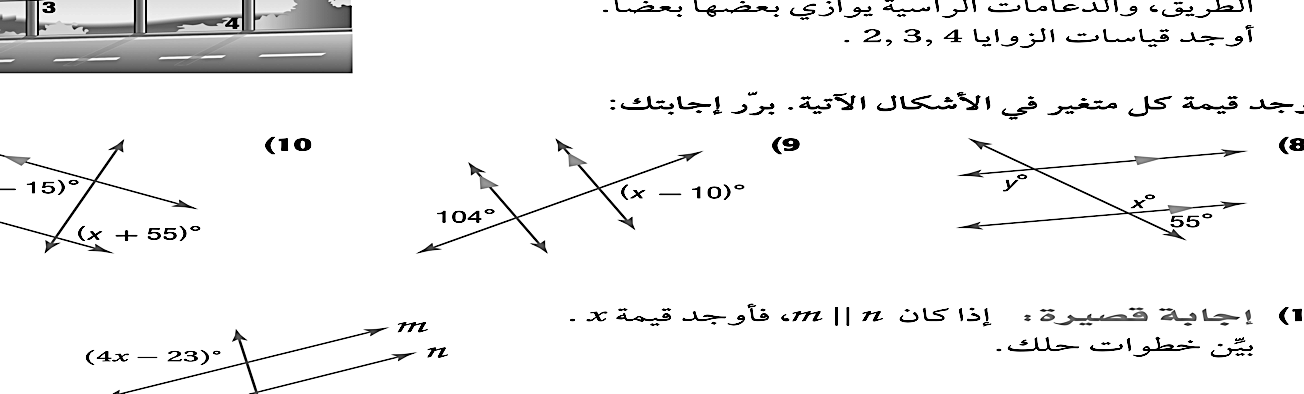 من الشكل المقابل قيمة  تساويمن الشكل المقابل قيمة  تساويمن الشكل المقابل قيمة  تساويمن الشكل المقابل قيمة  تساويمن الشكل المقابل قيمة  تساويمن الشكل المقابل قيمة  تساويمن الشكل المقابل قيمة  تساويمن الشكل المقابل قيمة  تساوي١٠abcd١١ينتج من تبديل الفرض مع النتيجة في العبارة الشرطيةينتج من تبديل الفرض مع النتيجة في العبارة الشرطيةينتج من تبديل الفرض مع النتيجة في العبارة الشرطيةينتج من تبديل الفرض مع النتيجة في العبارة الشرطيةينتج من تبديل الفرض مع النتيجة في العبارة الشرطيةينتج من تبديل الفرض مع النتيجة في العبارة الشرطيةينتج من تبديل الفرض مع النتيجة في العبارة الشرطيةينتج من تبديل الفرض مع النتيجة في العبارة الشرطيةينتج من تبديل الفرض مع النتيجة في العبارة الشرطية١١aالفرضbالمعاكس الايجابيcالمعكوسdالعكسالعكس١٢يكون للمستقيمين غي الرأسيين الميل نفسه، إذا وفقط إذا كانايكون للمستقيمين غي الرأسيين الميل نفسه، إذا وفقط إذا كانايكون للمستقيمين غي الرأسيين الميل نفسه، إذا وفقط إذا كانايكون للمستقيمين غي الرأسيين الميل نفسه، إذا وفقط إذا كانايكون للمستقيمين غي الرأسيين الميل نفسه، إذا وفقط إذا كانايكون للمستقيمين غي الرأسيين الميل نفسه، إذا وفقط إذا كانايكون للمستقيمين غي الرأسيين الميل نفسه، إذا وفقط إذا كانايكون للمستقيمين غي الرأسيين الميل نفسه، إذا وفقط إذا كانايكون للمستقيمين غي الرأسيين الميل نفسه، إذا وفقط إذا كانا١٢aمتخالفين bمتعامدينcمتقاطعينdمتوازيينمتوازيين١٣من الشكل المقابل قيمة الميل تكون من الشكل المقابل قيمة الميل تكون من الشكل المقابل قيمة الميل تكون من الشكل المقابل قيمة الميل تكون من الشكل المقابل قيمة الميل تكون من الشكل المقابل قيمة الميل تكون من الشكل المقابل قيمة الميل تكون من الشكل المقابل قيمة الميل تكون من الشكل المقابل قيمة الميل تكون ١٣aموجبةbغير معرفةcصفرdسالبة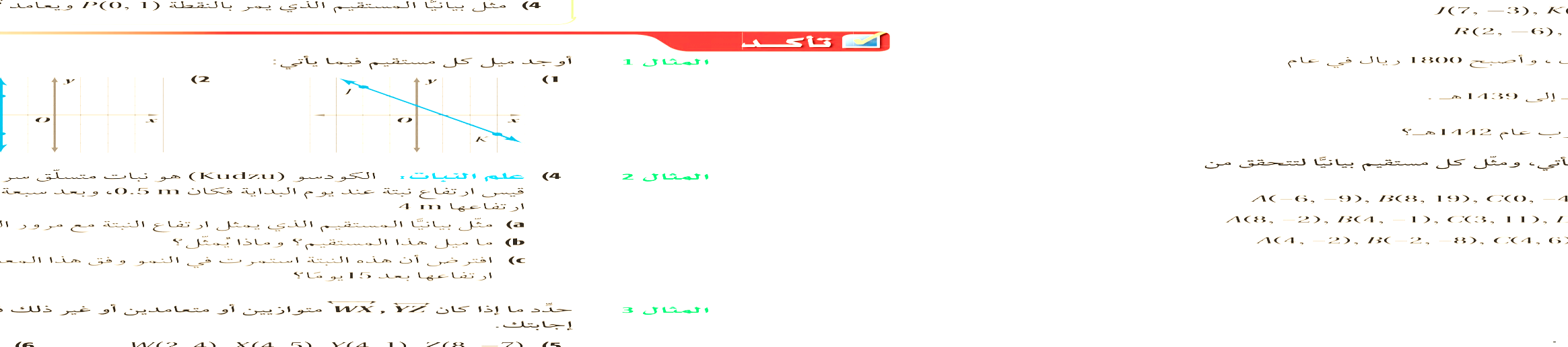 سالبة١٤عدد الطلاب اللذين نجحوا في مادة الرياضيات والكيمياء والممثل في شكل فن التالي هو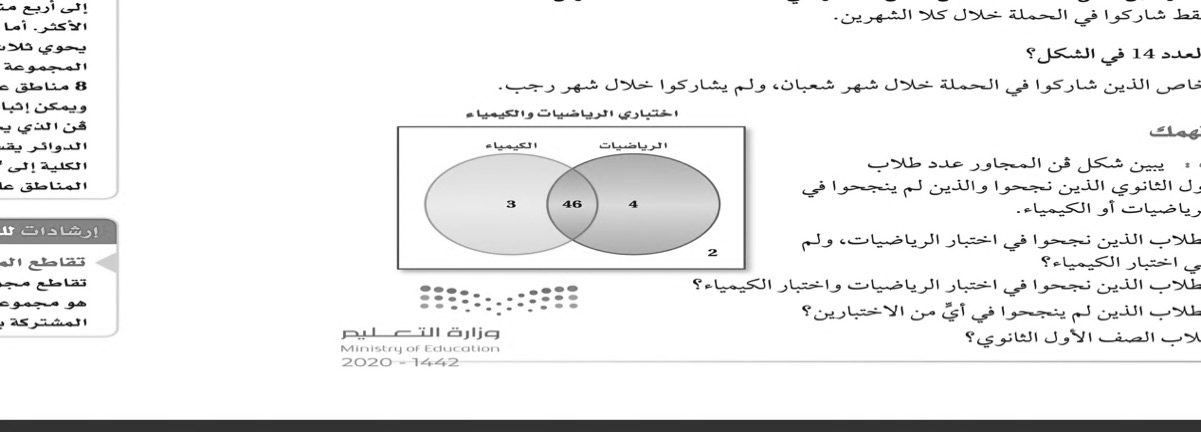 عدد الطلاب اللذين نجحوا في مادة الرياضيات والكيمياء والممثل في شكل فن التالي هوعدد الطلاب اللذين نجحوا في مادة الرياضيات والكيمياء والممثل في شكل فن التالي هوعدد الطلاب اللذين نجحوا في مادة الرياضيات والكيمياء والممثل في شكل فن التالي هوعدد الطلاب اللذين نجحوا في مادة الرياضيات والكيمياء والممثل في شكل فن التالي هوعدد الطلاب اللذين نجحوا في مادة الرياضيات والكيمياء والممثل في شكل فن التالي هوعدد الطلاب اللذين نجحوا في مادة الرياضيات والكيمياء والممثل في شكل فن التالي هوعدد الطلاب اللذين نجحوا في مادة الرياضيات والكيمياء والممثل في شكل فن التالي هوعدد الطلاب اللذين نجحوا في مادة الرياضيات والكيمياء والممثل في شكل فن التالي هو١٤abcdالسؤال الثاني/ ضع علامة (✓) أمام العبارة الصحيحة وعلامة () أمام العبارة الخاطئةالسؤال الثاني/ ضع علامة (✓) أمام العبارة الصحيحة وعلامة () أمام العبارة الخاطئة١٤ درجة١إذا قطع قاطع مستقيمين متوازيين فإن كل زاويتين متناظرتين غير متطابقتين٢إذا كانت   نقطة منصف  فإن ٣إذا عُلم مستقيم ونقطة لا تقع عليه فإنه يوجد أكثر من مستقيم يمر بتلك النقطة ويوازي المستقيم المعلوم٤إذا المستقيمان في المستوى متساويي البعد عن مستقيم ثالث فإنهما غير متوازيان٥إذا كان الميل خط رأسي فإنه يساوي الصفر ٦الميل هو نسبة التغير في الإحداثي   إلى التغير في الإحداثي    بين أي نقطتين٧أي نقطتين يمر بهما مستقيم واحد فقط٨القاطع هو المستقيم الذي يقطع مستقيمان أو أكثر في المستوى٩الزاويتان المتقابلتان بالرأس متطابقتين١٠إذا كانت الزاويتين متجاورتين على مستقيم فإنهما متكاملتين١١المستقيمان المتوازيان هما مستقيمان لا يتقاطعان أبداً ويقعان في المستوى نفسه١٢إذا قطع قاطع مستقيمين متوازيين فإن كل زاويتين متحالفتين متكاملتين١٣إذا كان مستقيم عمودياً على أحد مستقيمين متوازيين في مستوى فإنه يكون عمودياً على المستقيم الآخر ١٤المسلمة عبارة تعطي وصفا لعلاقة أساسية بين المفاهيم الهندسية وتقبل على أنها صحيحة دون برهانالسؤال الثالث / اجيب عن المطلوبالسؤال الثالث / اجيب عن المطلوب٦ درجاتأ/ أكمل جدول الصواب التاليب / اكتب بصيغة الميل والمقطع معادلة المستقيم الذي ميله  ، ومقطع المحور  له  ب / اكتب بصيغة الميل والمقطع معادلة المستقيم الذي ميله  ، ومقطع المحور  له  السؤال الرابع/ اختار للعمود الأول ما يناسبه من العمود الثانيالسؤال الرابع/ اختار للعمود الأول ما يناسبه من العمود الثانيالسؤال الرابع/ اختار للعمود الأول ما يناسبه من العمود الثانيالسؤال الرابع/ اختار للعمود الأول ما يناسبه من العمود الثانيالسؤال الرابع/ اختار للعمود الأول ما يناسبه من العمود الثاني٦ درجاتعبارة مركبة ناتجة عن ربط عبارتين أو أكثر باستعمال رابط (و)١تبرير استنتاجيتبرير استنتاجيهي العبارات التي لها قيم الصواب نفسه٢عبارة الفصلعبارة الفصلهو عبارة تفيد معنى مضاد لمعنى العبارة الأصلية٣تبرير استقرائيتبرير استقرائيدعُي خالد إلى حفل عشاء، وقد حضر جميع المدعوين الحفل؛ إذن حضر خالد الحفل هو تبرير٤عبارة الوصلعبارة الوصللاحظ خالد أن جاره يسقي أشجار حديقته كل يوم جمعة، واليوم هو الجمعة، فاستنتج أن جاره سوف يسقي أشجار حديقته اليوم٥العبارات المتكافئةالعبارات المتكافئةعبارة مركبة ناتجة عن ربط عبارتين أو أكثر باستعمال رابط (أو)٦نفي العبارةنفي العبارةاسم الطالبةرقم الجلوسالسؤالالدرجةالدرجةاسم المصححة وتوقيعهااسم المراجعة وتوقيعهااسم المدققة وتوقيعهاالسؤالرقماكتابةاسم المصححة وتوقيعهااسم المراجعة وتوقيعهااسم المدققة وتوقيعهاس١س٢س٣س٤المجموعالسؤال الأول / اختاري الإجابة الصحيحة من الخيارات التاليةالسؤال الأول / اختاري الإجابة الصحيحة من الخيارات التاليةالسؤال الأول / اختاري الإجابة الصحيحة من الخيارات التاليةالسؤال الأول / اختاري الإجابة الصحيحة من الخيارات التاليةالسؤال الأول / اختاري الإجابة الصحيحة من الخيارات التاليةالسؤال الأول / اختاري الإجابة الصحيحة من الخيارات التاليةالسؤال الأول / اختاري الإجابة الصحيحة من الخيارات التاليةالسؤال الأول / اختاري الإجابة الصحيحة من الخيارات التاليةالسؤال الأول / اختاري الإجابة الصحيحة من الخيارات التالية١٤ درجة١الحد التالي في المتوالية 3,6,9,12,15,……الحد التالي في المتوالية 3,6,9,12,15,……الحد التالي في المتوالية 3,6,9,12,15,……الحد التالي في المتوالية 3,6,9,12,15,……الحد التالي في المتوالية 3,6,9,12,15,……الحد التالي في المتوالية 3,6,9,12,15,……الحد التالي في المتوالية 3,6,9,12,15,……الحد التالي في المتوالية 3,6,9,12,15,……الحد التالي في المتوالية 3,6,9,12,15,……١a18b32c23d3030٢من خلال الرسم المقابل الزاويتين  و  هما من خلال الرسم المقابل الزاويتين  و  هما من خلال الرسم المقابل الزاويتين  و  هما من خلال الرسم المقابل الزاويتين  و  هما من خلال الرسم المقابل الزاويتين  و  هما من خلال الرسم المقابل الزاويتين  و  هما من خلال الرسم المقابل الزاويتين  و  هما من خلال الرسم المقابل الزاويتين  و  هما من خلال الرسم المقابل الزاويتين  و  هما ٢aمتبادلتان داخلياbمتبادلتان خارجياcمتناظرتانdمتحالفتانمتحالفتان٣من خلال الرسم المقابل الزاويتين  و  هما من خلال الرسم المقابل الزاويتين  و  هما من خلال الرسم المقابل الزاويتين  و  هما من خلال الرسم المقابل الزاويتين  و  هما من خلال الرسم المقابل الزاويتين  و  هما من خلال الرسم المقابل الزاويتين  و  هما من خلال الرسم المقابل الزاويتين  و  هما من خلال الرسم المقابل الزاويتين  و  هما من خلال الرسم المقابل الزاويتين  و  هما ٣aمتحالفتانbمتبادلتين خارجياcمتناظرتانdمتبادلتان داخليامتبادلتان داخليا٤من خلال الرسم المقابل الزاويتين  و  هما من خلال الرسم المقابل الزاويتين  و  هما من خلال الرسم المقابل الزاويتين  و  هما من خلال الرسم المقابل الزاويتين  و  هما من خلال الرسم المقابل الزاويتين  و  هما من خلال الرسم المقابل الزاويتين  و  هما من خلال الرسم المقابل الزاويتين  و  هما من خلال الرسم المقابل الزاويتين  و  هما من خلال الرسم المقابل الزاويتين  و  هما ٤aمتناظرتان bمتبادلتان خارجياcمتحالفتانdمتبادلتان داخليامتبادلتان داخليا٥من خلال الرسم المقابل الزاويتين  و  هما من خلال الرسم المقابل الزاويتين  و  هما من خلال الرسم المقابل الزاويتين  و  هما من خلال الرسم المقابل الزاويتين  و  هما من خلال الرسم المقابل الزاويتين  و  هما من خلال الرسم المقابل الزاويتين  و  هما من خلال الرسم المقابل الزاويتين  و  هما من خلال الرسم المقابل الزاويتين  و  هما من خلال الرسم المقابل الزاويتين  و  هما ٥aمتبادلتان خارجياbمتبادلتان داخلياcمتحالفتانdمتناظرتانمتناظرتان٦ناتج جمع عددين زوجيين هو عدد ناتج جمع عددين زوجيين هو عدد ناتج جمع عددين زوجيين هو عدد ناتج جمع عددين زوجيين هو عدد ناتج جمع عددين زوجيين هو عدد ناتج جمع عددين زوجيين هو عدد ناتج جمع عددين زوجيين هو عدد ناتج جمع عددين زوجيين هو عدد ناتج جمع عددين زوجيين هو عدد ٦aفردي bزوجيcغير ذلكdلا زوجي ولا فرديلا زوجي ولا فردي٧من الشكل المقابل إذا كان    فإن    تساويمن الشكل المقابل إذا كان    فإن    تساويمن الشكل المقابل إذا كان    فإن    تساويمن الشكل المقابل إذا كان    فإن    تساويمن الشكل المقابل إذا كان    فإن    تساويمن الشكل المقابل إذا كان    فإن    تساويمن الشكل المقابل إذا كان    فإن    تساويمن الشكل المقابل إذا كان    فإن    تساويمن الشكل المقابل إذا كان    فإن    تساوي٧abcd٨من الشكل المقابل إذا كان    فإن    تساويمن الشكل المقابل إذا كان    فإن    تساويمن الشكل المقابل إذا كان    فإن    تساويمن الشكل المقابل إذا كان    فإن    تساويمن الشكل المقابل إذا كان    فإن    تساويمن الشكل المقابل إذا كان    فإن    تساويمن الشكل المقابل إذا كان    فإن    تساويمن الشكل المقابل إذا كان    فإن    تساويمن الشكل المقابل إذا كان    فإن    تساوي٨abcd٩في العبارة الشرطية (إذا كان لمضلع ستة أضلاع، فإنه سداسي) الفرض هوفي العبارة الشرطية (إذا كان لمضلع ستة أضلاع، فإنه سداسي) الفرض هوفي العبارة الشرطية (إذا كان لمضلع ستة أضلاع، فإنه سداسي) الفرض هوفي العبارة الشرطية (إذا كان لمضلع ستة أضلاع، فإنه سداسي) الفرض هوفي العبارة الشرطية (إذا كان لمضلع ستة أضلاع، فإنه سداسي) الفرض هوفي العبارة الشرطية (إذا كان لمضلع ستة أضلاع، فإنه سداسي) الفرض هوفي العبارة الشرطية (إذا كان لمضلع ستة أضلاع، فإنه سداسي) الفرض هوفي العبارة الشرطية (إذا كان لمضلع ستة أضلاع، فإنه سداسي) الفرض هوفي العبارة الشرطية (إذا كان لمضلع ستة أضلاع، فإنه سداسي) الفرض هو٩aالمضلع محدبbالمضلع ست أضلاعcسداسيdالمضلع مثلثالمضلع مثلث١٠من الشكل المقابل قيمة  تساويمن الشكل المقابل قيمة  تساويمن الشكل المقابل قيمة  تساويمن الشكل المقابل قيمة  تساويمن الشكل المقابل قيمة  تساويمن الشكل المقابل قيمة  تساويمن الشكل المقابل قيمة  تساويمن الشكل المقابل قيمة  تساويمن الشكل المقابل قيمة  تساوي١٠abcd١١ينتج من تبديل الفرض مع النتيجة في العبارة الشرطيةينتج من تبديل الفرض مع النتيجة في العبارة الشرطيةينتج من تبديل الفرض مع النتيجة في العبارة الشرطيةينتج من تبديل الفرض مع النتيجة في العبارة الشرطيةينتج من تبديل الفرض مع النتيجة في العبارة الشرطيةينتج من تبديل الفرض مع النتيجة في العبارة الشرطيةينتج من تبديل الفرض مع النتيجة في العبارة الشرطيةينتج من تبديل الفرض مع النتيجة في العبارة الشرطيةينتج من تبديل الفرض مع النتيجة في العبارة الشرطية١١aالفرضbالمعاكس الايجابيcالمعكوسdالعكسالعكس١٢يكون للمستقيمين غي الرأسيين الميل نفسه، إذا وفقط إذا كانايكون للمستقيمين غي الرأسيين الميل نفسه، إذا وفقط إذا كانايكون للمستقيمين غي الرأسيين الميل نفسه، إذا وفقط إذا كانايكون للمستقيمين غي الرأسيين الميل نفسه، إذا وفقط إذا كانايكون للمستقيمين غي الرأسيين الميل نفسه، إذا وفقط إذا كانايكون للمستقيمين غي الرأسيين الميل نفسه، إذا وفقط إذا كانايكون للمستقيمين غي الرأسيين الميل نفسه، إذا وفقط إذا كانايكون للمستقيمين غي الرأسيين الميل نفسه، إذا وفقط إذا كانايكون للمستقيمين غي الرأسيين الميل نفسه، إذا وفقط إذا كانا١٢aمتخالفين bمتعامدينcمتقاطعينdمتوازيينمتوازيين١٣من الشكل المقابل قيمة الميل تكون من الشكل المقابل قيمة الميل تكون من الشكل المقابل قيمة الميل تكون من الشكل المقابل قيمة الميل تكون من الشكل المقابل قيمة الميل تكون من الشكل المقابل قيمة الميل تكون من الشكل المقابل قيمة الميل تكون من الشكل المقابل قيمة الميل تكون من الشكل المقابل قيمة الميل تكون ١٣aموجبةbغير معرفةcصفرdسالبةسالبة١٤عدد الطالبات اللاتي نجحن في مادة الرياضيات والكيمياء والممثل في شكل فن التالي هوعدد الطالبات اللاتي نجحن في مادة الرياضيات والكيمياء والممثل في شكل فن التالي هوعدد الطالبات اللاتي نجحن في مادة الرياضيات والكيمياء والممثل في شكل فن التالي هوعدد الطالبات اللاتي نجحن في مادة الرياضيات والكيمياء والممثل في شكل فن التالي هوعدد الطالبات اللاتي نجحن في مادة الرياضيات والكيمياء والممثل في شكل فن التالي هوعدد الطالبات اللاتي نجحن في مادة الرياضيات والكيمياء والممثل في شكل فن التالي هوعدد الطالبات اللاتي نجحن في مادة الرياضيات والكيمياء والممثل في شكل فن التالي هوعدد الطالبات اللاتي نجحن في مادة الرياضيات والكيمياء والممثل في شكل فن التالي هوعدد الطالبات اللاتي نجحن في مادة الرياضيات والكيمياء والممثل في شكل فن التالي هو١٤abcdالسؤال الثاني/ ضعي علامة (✓) أمام العبارة الصحيحة وعلامة () أمام العبارة الخاطئةالسؤال الثاني/ ضعي علامة (✓) أمام العبارة الصحيحة وعلامة () أمام العبارة الخاطئة١٤ درجة١إذا قطع قاطع مستقيمين متوازيين فإن كل زاويتين متناظرتين غير متطابقتين٢إذا كانت   نقطة منصف  فإن ٣إذا عُلم مستقيم ونقطة لا تقع عليه فإنه يوجد أكثر من مستقيم يمر بتلك النقطة ويوازي المستقيم المعلوم٤إذا المستقيمان في المستوى متساويي البعد عن مستقيم ثالث فإنهما غير متوازيان٥إذا كان الميل خط رأسي فإنه يساوي الصفر ٦الميل هو نسبة التغير في الإحداثي   إلى التغير في الإحداثي    بين أي نقطتين٧أي نقطتين يمر بهما مستقيم واحد فقط٨القاطع هو المستقيم الذي يقطع مستقيمان أو أكثر في المستوى٩الزاويتان المتقابلتان بالرأس متطابقتين١٠إذا كانت الزاويتين متجاورتين على مستقيم فإنهما متكاملتين١١المستقيمان المتوازيان هما مستقيمان لا يتقاطعان أبداً ويقعان في المستوى نفسه١٢إذا قطع قاطع مستقيمين متوازيين فإن كل زاويتين متحالفتين متكاملتين١٣إذا كان مستقيم عمودياً على أحد مستقيمين متوازيين في مستوى فإنه يكون عمودياً على المستقيم الآخر ١٤المسلمة عبارة تعطي وصفا لعلاقة أساسية بين المفاهيم الهندسية وتقبل على أنها صحيحة دون برهانالسؤال الثالث / اجيبي عن المطلوبالسؤال الثالث / اجيبي عن المطلوب٦ درجاتأ/ أكملي جدول الصواب التاليب / اكتبي بصيغة الميل والمقطع معادلة المستقيم الذي ميله  ، ومقطع المحور  له ب / اكتبي بصيغة الميل والمقطع معادلة المستقيم الذي ميله  ، ومقطع المحور  له السؤال الرابع/ اختاري للعمود الأول ما يناسبه من العمود الثانيالسؤال الرابع/ اختاري للعمود الأول ما يناسبه من العمود الثانيالسؤال الرابع/ اختاري للعمود الأول ما يناسبه من العمود الثانيالسؤال الرابع/ اختاري للعمود الأول ما يناسبه من العمود الثانيالسؤال الرابع/ اختاري للعمود الأول ما يناسبه من العمود الثاني٦ درجاتعبارة مركبة ناتجة عن ربط عبارتين أو أكثر باستعمال رابط (و)١تبرير استنتاجيتبرير استنتاجيهي العبارات التي لها قيم الصواب نفسه٢عبارة الفصلعبارة الفصلهو عبارة تفيد معنى مضاد لمعنى العبارة الأصلية٣تبرير استقرائيتبرير استقرائيدعُي خالد إلى حفل عشاء، وقد حضر جميع المدعوين الحفل؛ إذن حضر خالد الحفل هو تبرير٤عبارة الوصلعبارة الوصللاحظ خالد أن جاره يسقي أشجار حديقته كل يوم جمعة، واليوم هو الجمعة، فاستنتج أن جاره سوف يسقي أشجار حديقته اليوم٥العبارات المتكافئةالعبارات المتكافئةعبارة مركبة ناتجة عن ربط عبارتين أو أكثر باستعمال رابط (أو)٦نفي العبارةنفي العبارةالمملكة العربية السعوديةوزارة التعليمالإدارة العامة للتعليم بمنطقة مكتب التعليم مدرسةالمملكة العربية السعوديةوزارة التعليمالإدارة العامة للتعليم بمنطقة مكتب التعليم مدرسةالمملكة العربية السعوديةوزارة التعليمالإدارة العامة للتعليم بمنطقة مكتب التعليم مدرسةالمملكة العربية السعوديةوزارة التعليمالإدارة العامة للتعليم بمنطقة مكتب التعليم مدرسة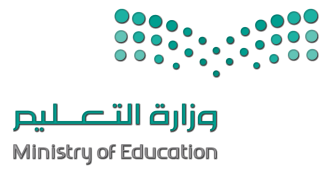  المـــادة:رياضيات١الصـف : الاولالفتـــــــــــرة : 1الزمـــــــــــــــن : 2,5 المـــادة:رياضيات١الصـف : الاولالفتـــــــــــرة : 1الزمـــــــــــــــن : 2,5 المـــادة:رياضيات١الصـف : الاولالفتـــــــــــرة : 1الزمـــــــــــــــن : 2,5أسئلة اختبار نهاية الفصل الدراسي الأول ( الدور الاول) العام الدراسي 1445هـأسئلة اختبار نهاية الفصل الدراسي الأول ( الدور الاول) العام الدراسي 1445هـأسئلة اختبار نهاية الفصل الدراسي الأول ( الدور الاول) العام الدراسي 1445هـأسئلة اختبار نهاية الفصل الدراسي الأول ( الدور الاول) العام الدراسي 1445هـأسئلة اختبار نهاية الفصل الدراسي الأول ( الدور الاول) العام الدراسي 1445هـأسئلة اختبار نهاية الفصل الدراسي الأول ( الدور الاول) العام الدراسي 1445هـأسئلة اختبار نهاية الفصل الدراسي الأول ( الدور الاول) العام الدراسي 1445هـأسئلة اختبار نهاية الفصل الدراسي الأول ( الدور الاول) العام الدراسي 1445هـأسئلة اختبار نهاية الفصل الدراسي الأول ( الدور الاول) العام الدراسي 1445هـأسئلة اختبار نهاية الفصل الدراسي الأول ( الدور الاول) العام الدراسي 1445هـأسئلة اختبار نهاية الفصل الدراسي الأول ( الدور الاول) العام الدراسي 1445هـأسئلة اختبار نهاية الفصل الدراسي الأول ( الدور الاول) العام الدراسي 1445هـأسئلة اختبار نهاية الفصل الدراسي الأول ( الدور الاول) العام الدراسي 1445هـأسئلة اختبار نهاية الفصل الدراسي الأول ( الدور الاول) العام الدراسي 1445هـأسئلة اختبار نهاية الفصل الدراسي الأول ( الدور الاول) العام الدراسي 1445هـاسم الطالب/                                  نموذج-1                                                                                 رقم الجلوس/ اسم الطالب/                                  نموذج-1                                                                                 رقم الجلوس/ اسم الطالب/                                  نموذج-1                                                                                 رقم الجلوس/ اسم الطالب/                                  نموذج-1                                                                                 رقم الجلوس/ اسم الطالب/                                  نموذج-1                                                                                 رقم الجلوس/ اسم الطالب/                                  نموذج-1                                                                                 رقم الجلوس/ اسم الطالب/                                  نموذج-1                                                                                 رقم الجلوس/ اسم الطالب/                                  نموذج-1                                                                                 رقم الجلوس/ اسم الطالب/                                  نموذج-1                                                                                 رقم الجلوس/ اسم الطالب/                                  نموذج-1                                                                                 رقم الجلوس/ اسم الطالب/                                  نموذج-1                                                                                 رقم الجلوس/ اسم الطالب/                                  نموذج-1                                                                                 رقم الجلوس/ اسم الطالب/                                  نموذج-1                                                                                 رقم الجلوس/ اسم الطالب/                                  نموذج-1                                                                                 رقم الجلوس/ اسم الطالب/                                  نموذج-1                                                                                 رقم الجلوس/ الدرجاتس 1س2س3س4المصحح:المصحح:المصحح:التوقيع:التوقيع:التوقيع:التوقيع:المراجع:المراجع:المراجع:المراجع:المراجع:التوقيع:التوقيع:التوقيع:(1إذا كانت العبارة 𝒑 صواب والعبارة 𝒒 خطأ فإن العبارة 𝒑 ⋀ 𝒒 تكون صواب(2إذا كانت العبارة 𝒑 صواب فإن العبارة 𝒑~ تكون خاطئة(3الزاويتان المتتامتان يكون مجموع قياسهما °𝟏𝟖𝟎(4ميل المستقيم الذي يحتوي النقطتين (𝟐, 𝟓) ,(𝟑, 𝟕)  يساوي (5ميل المستقيم الأفقي الموازي لمحور 𝒙 يساوي دائما صفر(6التبرير الاستنتاجي هو تبرير تستعمل فيه أمثلة محددة للوصول الى نتيجة(7في العبارة الشرطية تُسمى الجملة التي تلي كلمة (إذا) النتيجة(8ميل المستقيم العمودي على المستقيم الذي معادلته  يساوي (9النظرية هي عبارة تُقبل على انها صحيحة بدون برهان(10المستقيمان المتعامدان يكون حاصل ضرب ميلهما يساوي صفرالرقمالعمود (A)العمود (B)1)ناتج جمع عددين فرديين1802)العبارة التي تقبل على انها صحيحة بدون برهان تسمىY= m X + b3)متتامتانمسلمة4)متكاملتان905)الميل والمقطععدد زوجيa)عدد فرديb)عدد زوجيc)عدد كليd) لا شيء مما ذكرa)N= -1b)N= 2c)N= 3d) N= 4a)p rb)r  pc)q  pd) لا شي مما ذكرa)مستوى واحدb)نقطة واحدةc)مستقيم واحدd) نقطتانa)20b)-20c)19d) -19a)78b)46c)20d) 12a)للمضلع ستة اضلاعb)المضلع سداسيc)المضلع محدباًd) اذا كانa)Y=3x-5b)Y=3x+5c)Y=5x-3d) Y=-5x+3a)التماثل للمساواةb)التعدي للمساواةc)الانعكاس للمساواةd) لا شيء مما ذكرa)9b)18c)8d) 10